Cheddleton Parish Council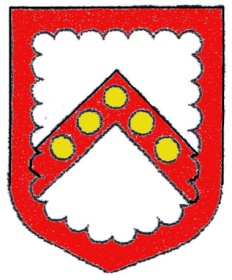 Clerk:   Ms. L.J. Eyre                                  Telephone:  01538 385223  34 The Walks, Leek, Staffs, ST13 8BY.      Email: louise.eyre.cheddletonpc@sky.com21st. October 2020.Dear Sir/Madam,L01-20 The Local Authorities and Police and Crime Panels (Coronavirus) (Flexibility of Local Authority and Police and Crime Panel Meetings) (England and Wales) Regulations 2020.All members of the Cheddleton Playing Field Committee are hereby summoned to the online Zoom Parish Council Meeting on Tuesday, 27th. October 2020 at 7:30pm.  An agenda for the meeting is set out below (this is an abridged agenda, items not included will be addressed at a future meeting).Ms. L. J. Eyre,Parish Clerk.AGENDAApologies.Minutes of the meeting of the 14th. January 2020.Matters arising therefrom.Correspondence: -Active Places – Sport England Newsletter.Fields In Trust – Updates & Newsletters.Playground Inspection Report.General Condition of the Field/Use of the Football Pitch.Any Works Required/Volunteers.Grange Pond.Bridge Eye.Forward Agenda Items.Confidential Item – Financial Requirements.Zoom MeetingTopic: Cheddleton Playing Field CommitteeTime: Oct 27, 2020 07:30 PM LondonJoin Zoom Meetinghttps://us02web.zoom.us/j/81611568432?pwd=TytqVStsUVQ2R1pmOXE2bDBZVVh1Zz09Meeting ID: 816 1156 8432Passcode: 065388